ОТЧЁТ о работе за 2021 годдепутата Березниковской городской Думы по избирательному округу № 13Чебыкина Ивана СергеевичаИНФОРМАЦИЯ О РАБОТЕ С ОБРАЩЕНИЯМИ ГРАЖДАНВ связи с Указом губернатора Пермского края от 20.08.2020 № 121  «О мероприятиях, реализуемых в связи с угрозой распространения новой коронавирусной инфекции (COVID-2019) в Пермском крае» в 2021 г. личные приемы были временно ограничены. Обращения граждан принимались в  электронной форме через интернет-приемную сайта Березниковской городской Думы, а также в письменной и устной форме. Количество обращенийВ течение 2021 года поступило 8 обращений граждан:Тематика обращений Остекление окон в подъездах многоквартирных домов. Замена почтовых ящиков в подъездах многоквартирных домов. Ремонт козырьков подъездов многоквартирных домов. Устранение запаха канализации в подъездах многоквартирных домов. Ремонт крыши и стен в многоквартирном доме. Благоустройство придомовой территории многоквартирных домов. Размещение информационных стендов в подъездах многоквартирных домов. Ремонт песочницы и лавочек во дворах многоквартирных домов. Ремонт и благоустройство дороги на территории детского сада. Перерасчет за отопление. Обустройство искусственной дорожной неровности - «лежачего полицейского» внутри дворового проезда, тротуара.  Устройство игровых и спортивных площадок. Социальная помощь.В соответствии с Федеральным законом от 02.05.2006 № 59-ФЗ «О порядке рассмотрения обращений граждан Российской Федерации» депутатом направлены обращения граждан в соответствующие органы или соответствующему должностному лицу, в компетенцию которых входит решение поставленных в обращении вопросов:Администрацию города Березники.Директору ООО «ЖПЭТ-1-Юбилейная». Директору МУП «Водоканал г. Березники». Директору ООО «ЖПЭТ-1-Семино».  РАБОТА В ОКРУГЕПо инициативе депутата составлен и направлен 1 запрос.Тематика запросов:Благоустройство придомовой территории в зимний период времени.Деятельность депутата в округе велась по основным направлениям:Участие в заседаниях Березниковской городской Думы, а также в комиссии при администрации города Березники.Работа с обращениями граждан.Участие в городских мероприятиях и организация мероприятий в округе.При содействии депутата исполнены обращения граждан по вопросам: По адресу г. Березники, ул. Юбилейная, д. 59 в подъезде произведено остекление окон, замена почтовых ящиков, устранен запах канализации в подъезде, произвели спил деревьев во дворе. Составили письмо с жильцами по благоустройству дворовой территории. По адресу г. Березники, ул. Юбилейная, д. 65 разместили информационные стенды в подъезде, произвели ремонт песочницы во дворе. По адресу г. Березники, ул. Ломоносова, д. 119 возле подъезда произвели ремонт лавочек, остекление окон в подъезде.По адресу г. Березники, ул. Ломоносова, д. 125 произвели остекление окон в подъезде. Мероприятия прошли с соблюдением санитарно-противоэпидемические требований.20.03.2021 г. принял участие в открытии спортивного мероприятия по Полуфинальному раунду Первенства России по Баскетболу среди юношей 2005 г.р. 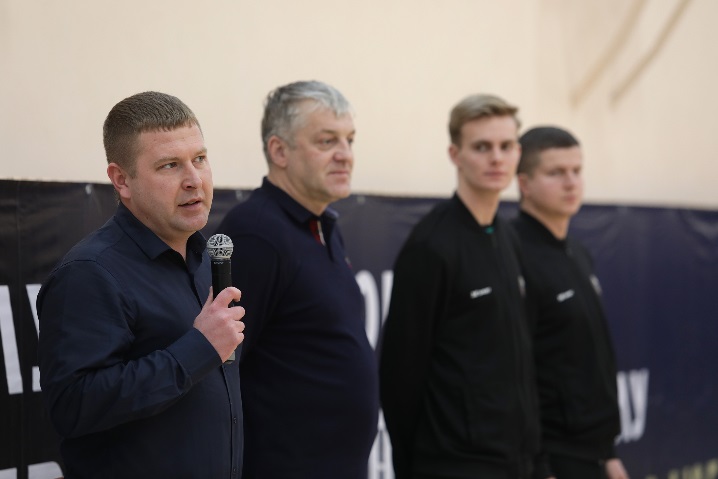 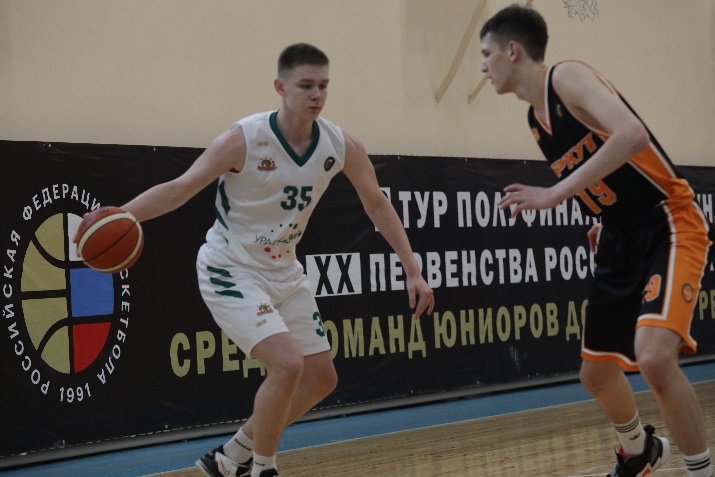 30.04.2021 г. принял участие в поздравлении ребят Детского сада № 66 с победой в интеллектуальном состязании «Логик Лайт» и награждении призами  при поддержке ПАО «Уралкалия».В мае 2021 г. поздравил участников военных действий Великой Отечественной войны, жителей блокадного Ленинграда, узников концлагерей, тружеников тыла округа с Днем Победы своего округа.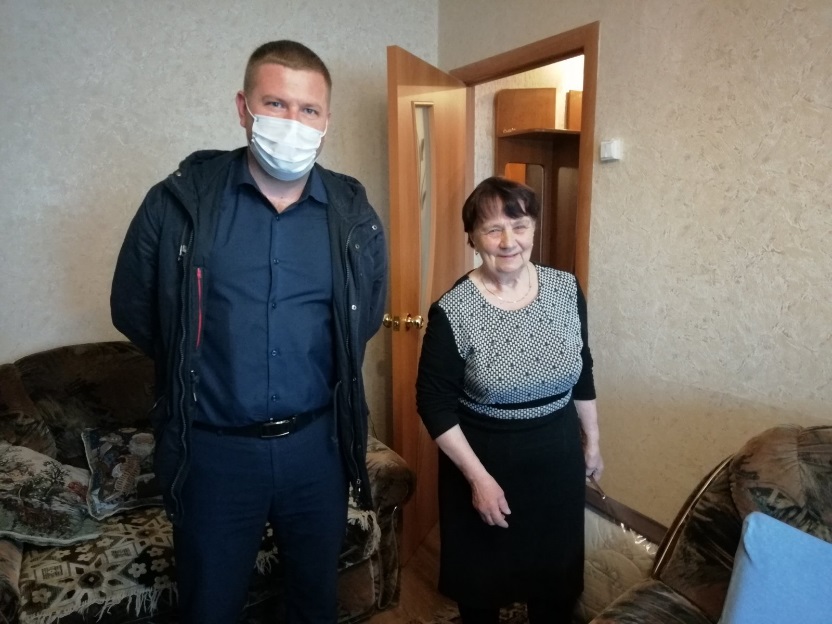 С мая по август 2021 г. оказал содействие участникам в конкурсе цветников «Мой двор-самый красивый» своего округа.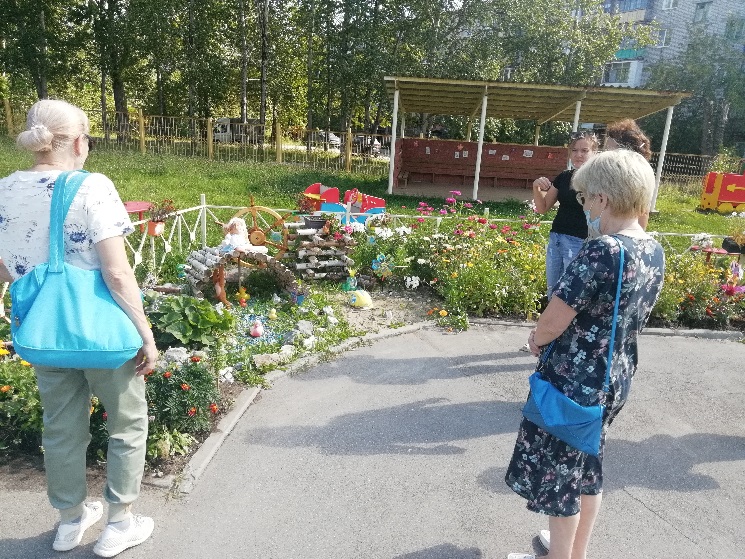 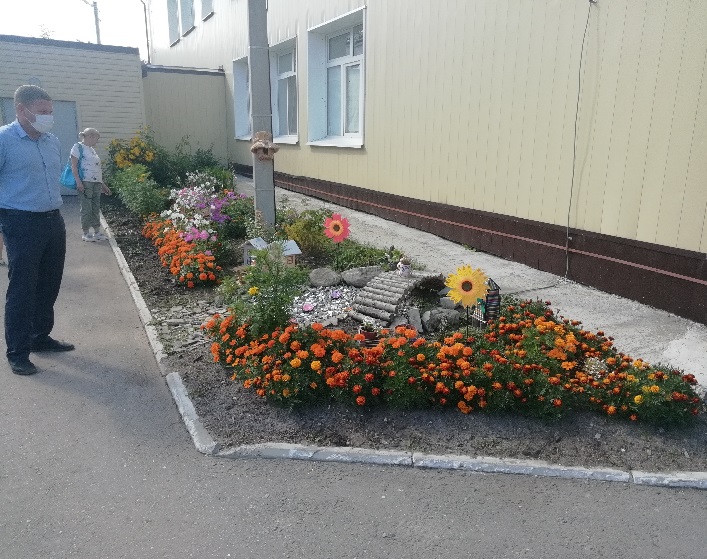 01.09.2021 г. принял участие в проведении спортивного праздника-игры «Веселый мяч» в МАДОУ «Детском саду № 66».В октябре 2021 г. поздравил дошкольные образовательные учреждения и средние общеобразовательные школы своего округа с Днём учителя и Днём работников дошкольного образования.12.12.2021 г. поздравил жителей округа №13 с наступающим Новым 2022 годом. Для них был организован праздник «Волшебный Новый год».При содействии депутата оказана помощь: В приобретении призов для награждения победителей в интеллектуальном состязании «Логик Лайт» в МАДОУ «Детском саду № 66» своего округа при поддержке ПАО «Уралкалий».В приобретении спортивного оборудования «Змейка» для проведения праздника «Веселый мяч» в МАДОУ «Детском саду № 66» своего округа при поддержке ПАО «Уралкалий».В приобретении новогодних костюмов и оформления в музыкальный зал для проведения новогодних праздничных мероприятий, формирования атмосферы новогоднего праздника в МАДОУ «Детском саду № 66» своего округа при поддержке ПАО «Уралкалий».В приобретении новогодних костюмов Деда Мороза и Снегурочки для проведения новогодних праздничных мероприятий для обучающихся МАОУ «Средней общеобразовательной школы №29» своего округа при поддержке ПАО «Уралкалий».В приобретении новогодних костюмов, организации музыкального сопровождения и ведущего, приобретении новогодних призов для проведения новогодних праздничных мероприятий для городского Совета ветеранов своего округа при поддержке ПАО «Уралкалий».Депутат состоит в следующих комиссиях:Комиссия по социальному развитию Березниковской городской Думы. Комиссии при администрации города:Комиссия по регулированию нестационарной торговли муниципального образования «Город Березники» при администрации города Березники.ПЕРСПЕКТИВНЫЙ ПЛАН РАБОТЫ НА 2022 год.Работа с обращениями граждан округа, контроль за их исполнением. Взяты на контроль решение нескольких вопросов, связанных с благоустройством округа:Ремонт козырька, крыши и стен ул. Юбилейная, 59.Ремонт и благоустройство дороги на территории МАДОУ «Детского сада № 66».Устройство игровых, спортивных площадок во дворе ул. Свердлова, д. 65а.Работа в заседаниях Березниковской городской Думы и комиссии при администрации города.Организация мероприятий в округе.